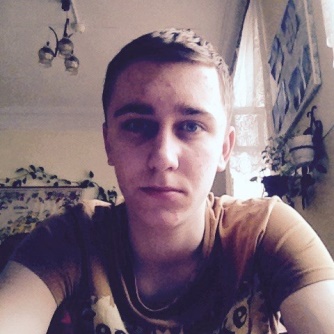 Куценко Валерий ВячеславовичФ. И. О.: Куценко Валерий Вячеславович
Контактный телефон: 89885545271
Электронная почта: 79885545271@yandex.ru ( valera.kutzenko2015@yandex.ru )
Ищу место для прохождения производственной практики и  возможного дальнейшего трудоустройства.
Личная информация
Дата рождения: 07.10.1997 (полных 18 лет).
Пол: Мужской.
Семейное положение: Холост, детей не имею.
Место проживания: с. Вилино, Бахчисарайского района, Республика Крым.
Образование: Среднее техническое (неполное, студент 3 – го курса).
Место регистрации: Ул. Крылова 6 Б, ком. 403, г. Новочеркасск, Ростовская область, РФ
Опыт работы: Не имею.Образование:
Учебное заведение: НГРК (Новочеркасский  геологоразведовательный колледж).
Планируемая дата окончания обучения: 01.06.2017 года.
Специальность: Технология и техника разведки месторождения полезных ископаемых.
Форма обучения: Очная, на бюджетной основе.
Дополнительная информация: имею свидетельство по профессии  машинист буровой установки (5 разряд), свидетельство по профессии помощник бурильщика эксплуатационного и разведочного бурения скважин на нефть и газ «второй» (4 разряд). Прохожу переквалификацию с получением диплома по профессии монтаж и техническая эксплуатация промышленного оборудования (по отраслям). Дата окончания переквалификации 23.05.2016 года.
Иностранные языки и компьютерные навыки:
Английский: Базовый.
Компьютерные навыки:  Опытный пользователь ПК, свободное владение Internet. Владею 
                                           программами мгновенной передачи сообщений. Имею опыт работы
                                           в Windows и Linux, MS Office.           Дополнительная информация
Наличие водительских прав: Категории: В и В1.
Дополнительная информация: Энергичный, инициативный, самостоятельный, 
                                                     ответственный, коммуникабельный.                                                                   
                                                     Готов  к обучению и получению новых знаний и умений. 
                                                     Вредных привычек не имею.